T.C.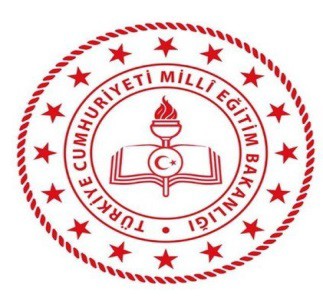 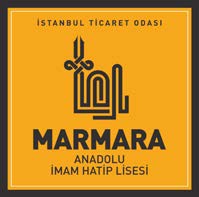 ÜSKÜDAR KAYMAKAMLIĞIİstanbul Ticaret Odası Marmara Anadolu İmam Hatip LisesiİTO MARMARA ANADOLU İMAM HATİP LİSESİ 2021 / 2022 EĞİTİM ÖĞRETİM YILIHAFIZLIK HOCALARIMIZİTO MARMARA ANADOLU İMAM HATİP LİSESİ 2021 / 2022 EĞİTİM ÖĞRETİM YILIHAFIZLIK HOCALARIMIZİTO MARMARA ANADOLU İMAM HATİP LİSESİ 2021 / 2022 EĞİTİM ÖĞRETİM YILIHAFIZLIK HOCALARIMIZSIRAADI SOYADIÜNVANI /BRANŞI1FARUK TEKELİMÜDÜR YARDIMCISI / PROJE SORUMLUSU2NURETTİN KARABULİHL MESLEK DERSLERİ / PROJE KOORDİNATÖRÜ3ERSEN ÖZAYDINDİN KÜLTÜRÜ VE AHLAK BİLGİSİ4KASIM SARITEKİNİHL MESLEK DERSLERİ5YASİN ÇİNKAYAİHL MESLEK DERSLERİ6MUHSİN BAYRAKTARİHL MESLEK DERSLERİ7ŞEVKET YILMAZKUR'AN KURSU ÖĞRETİCİSİ / YÖNETİCİ8HÜSEYİN ARIKUR'AN KURSU ÖĞRETİCİSİ9AHMET SAMİ KASIMOĞLUKUR'AN KURSU ÖĞRETİCİSİ10EKREM ULUSZAHİT KOTKU CAMİİ MÜZEZZİN KAYYIMI11FURKAN PAKİHİLAM CAMİİ MÜEZZİN KAYYIMI12ONUR KARAÇİVİ AMİNE HATUN CAMİİ İMAM HATİBİ13MEHMET AKİF ERENBULGURLU FATİH CAMİİ İMAM HATİBİ14MUHAMMET KARAKISIKLI YÜCEL DAL CAMİİ İMAM HATİBİ15HAMİ EDİSVALİDE-İ CEDİD CAMİİ İMAM HATİBİ16MUHAMMED EMİN ÇALAYIRGÖNÜLLÜ ÖĞRETİCİ17ERSİN İNALGÖNÜLLÜ ÖĞRETİCİ18MAHMUT ESAT ÇALAYIRGÖNÜLLÜ ÖĞRETİCİ19ENES MUHAMMED GÜVERCİNGÖNÜLLÜ ÖĞRETİCİ20HÜSEYİN ARINGÖNÜLLÜ ÖĞRETİCİ